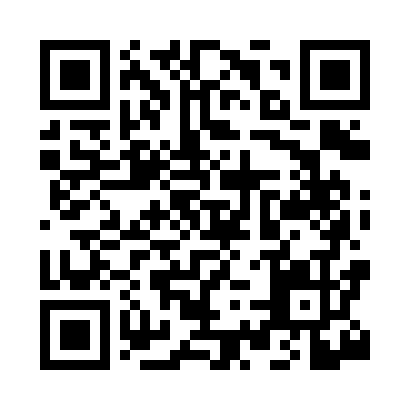 Prayer times for Saksamaa, EstoniaWed 1 May 2024 - Fri 31 May 2024High Latitude Method: Angle Based RulePrayer Calculation Method: Muslim World LeagueAsar Calculation Method: HanafiPrayer times provided by https://www.salahtimes.comDateDayFajrSunriseDhuhrAsrMaghribIsha1Wed2:495:171:116:279:0611:252Thu2:485:141:116:289:0811:263Fri2:475:111:106:299:1111:274Sat2:465:091:106:319:1311:285Sun2:455:071:106:329:1511:296Mon2:445:041:106:339:1711:307Tue2:435:021:106:359:2011:318Wed2:424:591:106:369:2211:329Thu2:414:571:106:379:2411:3310Fri2:404:551:106:389:2711:3311Sat2:394:521:106:409:2911:3412Sun2:384:501:106:419:3111:3513Mon2:374:481:106:429:3311:3614Tue2:374:461:106:439:3511:3715Wed2:364:431:106:459:3811:3816Thu2:354:411:106:469:4011:3917Fri2:344:391:106:479:4211:4018Sat2:334:371:106:489:4411:4119Sun2:324:351:106:499:4611:4220Mon2:324:331:106:509:4811:4321Tue2:314:311:106:519:5011:4422Wed2:304:291:106:529:5211:4523Thu2:304:281:106:549:5411:4624Fri2:294:261:106:559:5611:4625Sat2:284:241:116:569:5811:4726Sun2:284:221:116:5710:0011:4827Mon2:274:211:116:5710:0211:4928Tue2:264:191:116:5810:0311:5029Wed2:264:181:116:5910:0511:5130Thu2:254:161:117:0010:0711:5231Fri2:254:151:117:0110:0911:52